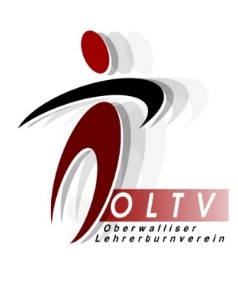 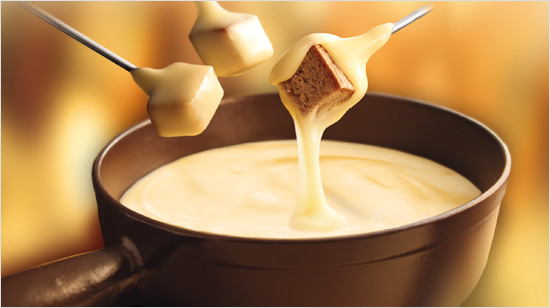 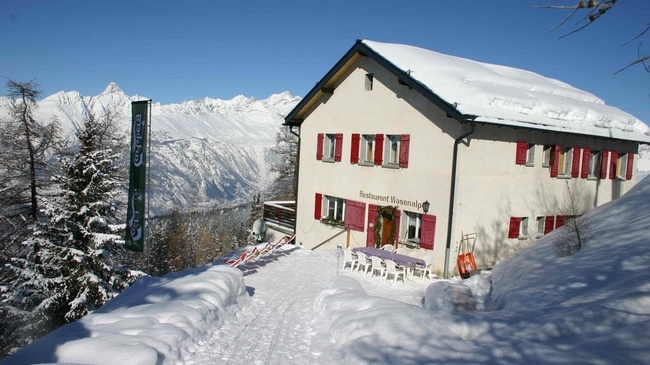 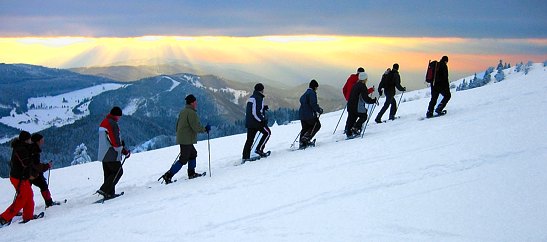 Wir entführen euch mal wieder auf die Wasenalp. Vom Restaurant Ganterwald starten wir Richtung Berggasthaus Wasenalp. Nachdem uns auf der einstündigen Wanderung eine Überraschung wartet, können wir uns auf einen gemütlichen Fondueabend im Restaurant freuen. Der OLTV übernimmt die Kosten für die Überraschung und für das Apéro.Datum		Freitag, 22. Januar 2016Treffpunkt		17.30 Uhr beim OS Schulhaus BrigMaterial		Schneeschuhe, Skistöcke, Handschuhe, Mütze, Stirnlampe Kosten		Nachtessen im RestaurantAnmeldung	christine.oester@sunrise.ch oder 076/406`39`45Anmeldeschluss 	19. Januar 2016Ich freue mich auf eure Anmeldung.Christine Oester